CE0004 (02)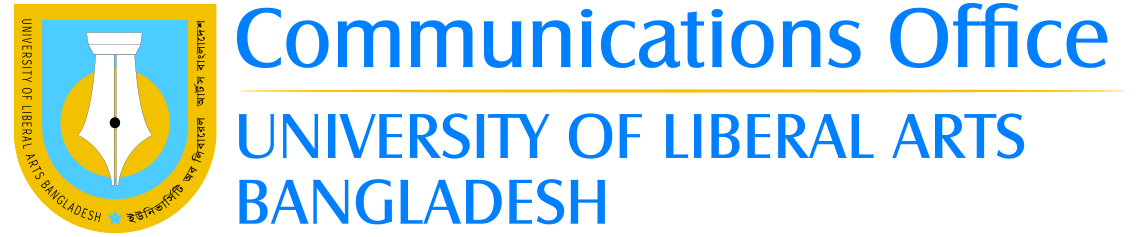 Design Request FormEvent Materials DesignPublication/Print Material DesignBranding Material DesignRemarks/Other InstructionsCE0004 (02)Design Request Form (Feedback)Feedback completed by:																				_______________Signature:										Manager									Communications OfficeService Requested by:Service Requested by:Department:Department:Contact Person:Contact Person:Contact Number:Email:Signature:Signature:Signature from Head of the Office/Department: Signature from Head of the Office/Department: Name of the Event:Name of the Event:Name of the Event:Name of the Event:Date:Date:Time & Venue:Time & Venue:Required Items: (Please tick)Required Items: (Please tick)Required Items: (Please tick)Required Items: (Please tick)X BannerBackdrop BannerOutside BannerPosterBrochureFlierCertificateCard Other: Other: Other: Other:Attachments (please tick): Text Photograph of speakers/guests Speaker/guest information (full name, designation, affiliation) Other (please specify): Text Photograph of speakers/guests Speaker/guest information (full name, designation, affiliation) Other (please specify): Text Photograph of speakers/guests Speaker/guest information (full name, designation, affiliation) Other (please specify):Title of the Publication:Title of the Publication:Expected Page Numbers:Expected Size:Expected Delivery Date:Expected Delivery Date:Title of the Design:Title of the Design:Expected Location:Expected Size:Expected Delivery Date:Expected Delivery Date:(Please rate: 5 - Excellent; 1 - Not good at all)54321Have you received the designs on time?Have you received the print materials on time?Rate the design all overRate the content distribution in the designRate the social media engagement of the contentOverall experienceDo you have any suggestions that will help us enhance the way we provide services?